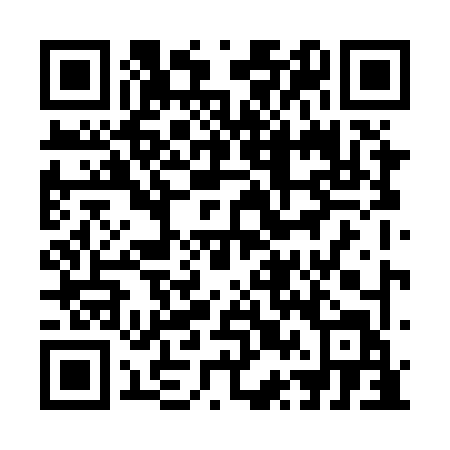 Prayer times for Saint-Pierre-les-Becquets, Quebec, CanadaMon 1 Jul 2024 - Wed 31 Jul 2024High Latitude Method: Angle Based RulePrayer Calculation Method: Islamic Society of North AmericaAsar Calculation Method: HanafiPrayer times provided by https://www.salahtimes.comDateDayFajrSunriseDhuhrAsrMaghribIsha1Mon2:575:0012:536:188:4510:482Tue2:585:0112:536:188:4510:483Wed2:595:0212:536:188:4510:474Thu3:005:0212:536:188:4410:465Fri3:015:0312:546:188:4410:456Sat3:025:0412:546:178:4310:447Sun3:045:0412:546:178:4310:438Mon3:055:0512:546:178:4210:429Tue3:065:0612:546:178:4210:4110Wed3:085:0712:546:178:4110:4011Thu3:095:0812:546:168:4110:3912Fri3:115:0912:556:168:4010:3713Sat3:125:1012:556:168:3910:3614Sun3:145:1112:556:158:3910:3515Mon3:165:1212:556:158:3810:3316Tue3:175:1312:556:158:3710:3217Wed3:195:1412:556:148:3610:3018Thu3:215:1512:556:148:3510:2919Fri3:225:1612:556:138:3410:2720Sat3:245:1712:556:138:3310:2521Sun3:265:1812:556:128:3210:2422Mon3:285:1912:556:118:3110:2223Tue3:305:2012:556:118:3010:2024Wed3:315:2112:556:108:2910:1825Thu3:335:2212:556:108:2810:1626Fri3:355:2312:556:098:2710:1527Sat3:375:2512:556:088:2610:1328Sun3:395:2612:556:078:2410:1129Mon3:415:2712:556:078:2310:0930Tue3:425:2812:556:068:2210:0731Wed3:445:2912:556:058:2010:05